生物多样性和生态系统服务政府间科学政策平台全体会议第二届会议2013年12月9–14日，土耳其，安塔利亚临时议程 项目5(a) 平台的财政和预算安排：2014–2018年预算         2013年支出、2014和2015年概算以及2016–2018年时期的指示性预算		秘书处的说明导言依照全体会议在其第IPBES/1/5号决定中提出的要求，本说明汇报生物多样性和生态系统服务政府间平台2013年的支出情况，其中包括自平台于2012年4月开始运作以来获得的现金和实物捐助情况，并列出2014和2015年的概算，其中包括相关的行政费用以及与初期工作方案（文件IPBES/2/2 和 Add.1)的执行工作有关的预计费用，供全体会议第二届会议核准。此外，本说明还列出了2016－2018年时期的年度指示性预算，涵盖相关的行政费用以及与初期工作方案的执行工作有关的预计费用，供全体会议审议。 初期工作方案中所列所有金额均系按方案执行工作所涉及的金额较高的费用选项计算，特别是其中有关目标3的执行工作所涉费用。本说明中目前所列所有金额均为美元，但最后具体采用哪一种货币，应当由平台及其信托基金予以定夺。	二、	自平台于2012年开始运作以来向它提供的现金和实物捐助以下表1列出了自平台于2012年设立以来获得现金捐款的情况、以及截止止已得到确认的认捐额。表12012和2013年收到现金捐款及2013和2014年认捐情况(美元)以下表2列出了2013年收到实物捐助的情况，其中视情况包括财政捐款估算额。表22013年收到的实物捐助(美元)	   三、	2013年支出情况以下表3列出了与全体会议第一届会议所核可的2013年预算相对照的支出情况(截至止)(文件IPBES/1/12，附件六，第IPBES/1/5号决定)。表3截至止的2013年支出情况(美元)a     包括主席团各次会议以及作为观察员出席多学科专家小组的各次会议。b   不包括各科学附属机构的主席。c   全体会议第二届会议将于2013年12月9-14日举行，同时亦定于2013年12月7 – 8日举行各区域的磋商会议，由土耳其政府为之提供资助，但发展中国家与会者出席第二届会议的与会旅费未在此作为支出项目列出。	　　 四、2014和2015年概算，供平台第二届会议通过以下表4和表5列出了2014和2015年概算，供全体会议第二届会议通过。表中包括相关行政费用以及与初期工作方案(文件IPBES/2/2和Add.1) 的执行工作有关的预计费用。表 4 2014年概算 (美元)a.   包括主席团各次会议以及作为观察员出席多学科专家小组的各次会议；多学科专家小组共同主席出席主席团各次会议的差旅费。b.    不包括各科学附属机构的主席。c.    联合国环境规划署借调给平台秘书处的人员。表5 2015年概算 (美元)a    包括为期六天的全体会议以及在该届会议举行之前举行为期一天的区域磋商会议。b   包括为学科专家小组20名成员提供资助。c     包括主席团各次会议以及作为观察员出席多学科专家小组各次会议。d   不包括各科学附属机构的主席。e    联合国环境规划署借调给平台秘书处的工作人员。	        五、	2016–2018年时期指示性预算以下表6, 7 和 8列出了2016–2018年时期指示性预算，供全体会议第二届会议审议。 这些列表中包括行政费用以及与初期工作方案(文件IPBES/2/2 和 Add.1)的执行工作有关的预计费用。 表 62016年指示性预算(美元)a    包括为期6天的全体会议以及在此届会议举行之前举行为期1天的区域磋商会议。b    包括为多学科专家小组的20名成员提供资助。c    包括主席团各次会议以及作为观察员出席多学科专家小组的各次会议。d    不包括各科学附属机构的主席。e      联合国环境规划署借调给平台秘书处的人员的工作人员。表72017年指示性预算(美元)a     包括为期6天的全体会议以及在此届会议举行之前的为期1天的区域磋商会议。b     包括为多学科专家小组的20名成员提供资助。c     包括主席团各次会议以及作为观察员出席多学科专家小组的各次会议。d     不包括各科学附属机构的主席。e      联合国环境规划署借调给平台秘书处的人员的工作人员。表 82018年指示性预算(美元)a     包括为期6天的全体会议以及在此届会议举行之前举行的为期1天的区域磋商会议。b     包括为多学科专家小组的20名成员提供资助。c      包括主席团各次会议以及作为观察员出席多学科专家小组的各次会议。d      不包括各科学附属机构的主席。e       联合国环境规划署借调给平台秘书处的人员的工作人员。联合国EPIPBES/2/5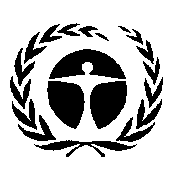 联合国环境规划署Distr.: General
14 October 2013ChineseOriginal: English国家2012年   2013年2013年认捐额       合计2014年认捐额澳大利亚-97 860 -97 860加拿大-38 914 -38 91440 000智利-待定-中国-待定-芬兰-26 006 -  26 006 法国35 663 134 180133 190 303 663 德国1 994 500 1 298 720 3 293 220 1 300 000印度-10 00010 000 10 000日本41 190 267 900 -309 090 新西兰-16 094 -16 094 挪威185 296 51 259待定236 555 待定大韩民国-20 00020 000南非-待定 -瑞典-待定 -瑞士-31 523 43 954 75 477 大不列颠及北爱尔兰联合王国619 480 1 019 302 550 000 2 188 782401 125美国500 000 500 0001 000 000 总计3 376 1293 492388747 1447 615 6611 751 125     政府/机构                        活动     提供支持的类型酌情列出获得财政支持的估算德国平台第一届会议，德国波恩会议设施及当地支持400 000澳大利亚多学科专家小组首次聚会，联合王国，剑桥会议设施、有资格的发展中国家的与会费用55 850国际自然保护联盟和国际科学理事会利益相关方参与战略讲习班，巴黎会议设施、技术支持、有资格者的与会费用20 000挪威多学科专家小组第一次会议及主席团会议，卑尔根会议设施和当地支持、以及有资格的发展中国家的与会费用- 日本支持系统专家讲习班，东京会议设施以及有资格的发展中国家的与会费用73 500巴西拉丁美洲和加勒比区域磋商会议，圣保罗会议设施以及有资格的发展中国家的与会费用（利益相关方）   65 000南非、日本和联合王国概念框架专家讲习班以及多学科专家小组第二次会议和主席团会议，南非开普敦会议设施和当地支持、以及有资格的发展中国家的与会费用     21 500(日本)大韩民国；亚太全球变革研究网络关于平台概念框架的区域解释与知识共享首尔国际座谈会和讲习班会议设施以及有资格的发展中国家的与会费用-土耳其全体会议第二届会议，土耳其安塔利亚会议设施以及当地支持-联合国环境规划署为辅助举行全体会议第二届会议而展开的闭会期间进程提供投入；主持非洲、拉丁美洲和加勒比、东欧以及亚太区域协商会议会议设施、为有资格的发展中国家的政府成员和观察员提供与会费用、以及相关的技术支持366 195联合国教育、科学和文化组织为辅助举行全体会议第二届会议而开展的闭会期间进程提供投入，并为平台土著和地方支持工作提供支持技术支持，包括对东京讲习班的投入；为支持全体会议第二届起草关于土著和地方知识问题的文件；教科文组织为全体会议第二届会议的文件编制的总体协调，以及规划未来的工作方案318 280联合国粮食及农业组织对举行全体会议第二届会议的发挥辅助作用的闭会期间进程的投入技术支持293 015联合国开发计划署对举行全体会议第二届会议起辅助作用的闭会期间进程的投入，关于开发BES-网络的战略技术支持、网络开发顾问，关于BES-网络的战略180 000预算项目2013年核定预算 2013年支出节余款平台和机构的会议全体会议第一届会议 (6 天)1 000 0001 008 906(8 906)主席团第一次会议a (6 天)30 00016 00014 000多学科专家小组第一次会议b (3天)85 00051 34233 658知识系统专家讲习班---概念框架草案专家讲习班---主席团第二次会议 (6 天) (开普敦)30 00030 705(705)多学科专家小组第二次会议(3 天) 开普敦85 000 58 01526 985全体会议第二届会议c (5 天)862 500470 500392 000小计2 092 5001 635 468457 032秘书处 (专业及更高职类工作人员年度费用的20% 以及一般事务职类工作人员年度费用的50%)秘书处主任 (D-1) 80 310-80 310方案干事 (P-3/4)61 100-61 100方案干事 (P-2/3)52 110-52 110方案干事 (P-2/3)---助理方案干事 (P-1/2)---行政支助人员 (G-5)55 15013 53341 617行政支助人员  (G-5)55 150-55 150行政支助人员  (G-5)---小计303 82013 533290 287临时秘书处安排（于秘书处招聘负责制定工作方案的人员之前所涉及的人员费用）为支持2013年闭会期间进程所涉及的临时秘书处费用370 000324 28245 718小计370 000324 28245 718出版物、外联及通讯费用（网站、公司材料、外联活动、以及外联和通讯战略）全体会议第二届会议的外联材料（网站管理和印刷）50 0004 79145 209为全体会议第二届会议撰写“地球谈判简报”50 00052 815(2 815)小计100 00057 60642 394杂项费用秘书处工作人员公务差旅75 00055 23519 765监测与评估（拟定对平台效率和成效进行审查和评估的流程草案）20 000-20 000应急费用(占总预算额的5%)148 000-148 000小计243 00055 235187 765合计3 109 3202 086 1241 023 196   预算项目                             预算细目金额 平台各机构的会议主席团a (两次会议共6天)会议费用： 10 000旅费 (为其中7人提供资助)：24,50069 000多学科专家小组b (两次会议共 4 天)会议费用：20,000 旅费(为其中20人提供资助)： 60,000160 000小计229 0002014年工作方案的执行目标 1增强科学与政策之间对接的能力和知识基础，以履行平台各项关键职能1 090 500目标 2在次区域、区域和全球各级增强科学与政策之间在生物多样性和生态系统服务领域内的对接482 500目标 3在生物多样性和生态系统服务所涉专题和方法方面，增强科学与政策之间的对接2 753 250目标 4传播和评估平台的活动、计划交付的成果、以及研究结果421 250小计4 747 500秘书处秘书处主任 (D-1) 
方案干事 (P-4) 方案干事 (P-4)c 
方案干事 (P-3) 
方案干事 (P-3) 
助理方案干事 (P-2)
行政支助人员 (G-6)
行政支助人员 (G-5)
行政支助人员 (G-5)276 700
217 700-
181 600
181 600
157 900
110 300
110 300
110 300小计1 346 400临时技术支持安排临时技术/秘书处支持于秘书处招聘工作人员和其他技术辅助人员从事工作方案启动工作之前所涉及的人员费用280 000小计280 000杂项开支秘书处工作人员公务差旅工作人员出席平台各机构的会议及其它必要差旅100 000主席的公务差旅主席代表平台的差旅20 000小计120 000应急费用(占总预算额的5%) 336 000小计336 000周转储备金投入500 000合计7 559 000预算项目预算细目金额平台各机构的会议平台第三届会议a,b 会议费用: 600,000差旅费 (为120名人员提供资助): 480,0001 080 000主席团c (三次会议共 6 天)会议费用: 10,000差旅费 (为7名人员提供资助 ): 24,500103 500多学科专家小组d (三次会议共 4天)会议费用: 20,000差旅费 (为20名人员提供资助): 60,000240 000小计1 423 500 2015年工作方案的执行工作 目标1增强科学与政策之间对接的能力和知识基础，以履行平台各项关键职能1 131 000目标2在次区域、区域和全球各级增强科学与政策之间在生物多样性和生态系统服务领域内的对接2 127 500目标3在生物多样性和生态系统服务所涉专题和方法方面，增强科学与政策之间的对接1 768 500目标4传播和评估平台的活动、计划交付的成果、以及研究结果361 000小计5 388 000秘书处秘书处主任 (D-1)
方案干事(P-4)方案干事 (P-4) e
方案干事 (P-3)
方案干事 (P-3)
助理方案干事 (P-2)
行政支助人员 (G-6)
行政支助人员 (G-5)
行政支助人员 (G-5)283 600
223 100-
186 100
186 100
161 800
113 000
113 000
113 000	小计1 379 700外联和通讯全体会议报告事务“地球谈判简报”报告事务60 000	小计60 000杂项支出秘书处工作人员公务差旅工作人员出席平台各机构会议的公务差旅及其他必要差旅100 000主席的公务差旅主席代表平台的公务差旅20 000小计120 000应急费用(占总预算额的5%)418 600小计418 600周转储备金投入300 000合计9 089 800预算项目预算细目金额 平台各机构的会议全体会议第四届会议a,b会议费用: 615,000差旅费 (为120名成员提供资助): 500 0001 115 000主席团c (两次会议共 6 天)会议费用: 10,250 差旅费 (为其中7人提供资助): 25,20070 900科学和专家小组d (两次会议共 4 天)会议费用: 20,500差旅费 (为20名成员提供资助): 62 000165 000	小计1 350 9002016年工作方案的执行工作  目标1增强科学与政策之间对接的能力和知识基础，以履行平台各项关键职能931 250目标2在次区域、区域和全球各级增强科学与政策之间在生物多样性和生态系统服务领域内的对接4 297 500目标3在生物多样性和生态系统服务所涉专题和方法方面，增强科学与政策之间的对接552 000目标 4传播和评估平台的活动、计划交付的成果、以及研究结果275 000小计6 055 750秘书处秘书处主任 (D-1)方案干事 (P-4)方案干事 (P-4) e方案干事 (P-3) 方案干事 (P-3)
助理方案干事 (P-2)
行政支助人员 (G-6)
行政支助人员 (G-5)
行政支助人员 (G-5)290 700
228 700-
190 800
190 800
165 900
115 900
115 900
115 900小计1 414 600外联和通讯全体会议报告事务“地球谈判简报”报告事务65 000	小计65 000杂项支出秘书处工作人员公务差旅工作人员出席平台各机构的会议的公务差旅及其他必要差旅120 000主席的公务差旅主席代表平台的公务差旅25 000	小计145 000应急费用(占总预算额的5%)452 000	小计452 000周转储备金投入200 000	合计9 683 250预算项目预算细目金额 平台各机构的会议全体会议第五届会议a,b 会议费用: 615 000差旅费 (为120人提供资助): 500 0001 115 000主席团会议c (3次会议共 6 天)会议费用:10,250差旅费 (为7人提供资助):  25,200106 350多学科专家小组d (3次会议共 4 天)会议费用: 20,500差旅费 (为20人提供资助): 62 000247 500小计1 468 8502017年工作方案的执行工作目标1增强科学与政策之间对接的能力和知识基础，以履行平台各项关键职能881 250目标 2在次区域、区域和全球各级增强科学与政策之间在生物多样性和生态系统服务领域内的对接2 542 500目标 3在生物多样性和生态系统服务所涉专题和方法方面，增强科学与政策之间的对接100 000目标4传播和评估平台的活动、计划交付的成果、以及研究结果359 000小计3 882 750秘书处秘书处主任 (D-1)
方案干事 (P-4) 方案干事 (P-4)e
方案干事 (P-3) 
方案干事 (P-3)
助理方案干事 (P-2)
行政支助人员 (G-6)行政支助人员 (G-5)
行政支助人员 (G-5)298 000
234 400-
195 600
195 600
170 000
118 800
118 800
118 800小计1 450 000外联和通讯全体会议报告事务“地球谈判简报”报告事务65 000 小计65 000杂项支出秘书处工作人员公务差旅工作人员出席平台各机构的会议的公务差旅及其他必要差旅120 000主席的公务差旅主席代表平台的公务差旅25 000	小计145 000应急费用(占总预算额的5%)351 000	小计351 000周转储备金投入-	合计7 362 600预算项目预算细目金额平台各机构的会议全体会议第六届会议a,b会议费用: 630,000差旅费 (为120人提供资助): 504,0001 134 000主席团c (3次会议共 6天)会议费用: $10,500差旅费(为7人提供资助): 25,900109 200多学科专家小组d (3次会议共 4 天)会议费用: 21,000差旅费 (为20人提供资助): 64,000255 000小计1 498 2002018年工作方案的执行工作目标1增强科学与政策之间对接的能力和知识基础，以履行平台各项关键职能881 250目标 2在次区域、区域和全球各级增强科学与政策之间在生物多样性和生态系统服务领域内的对接1 432 500目标3在生物多样性和生态系统服务所涉专题和方法方面，增强科学与政策之间的对接-目标 4传播和评估平台的活动、计划交付的成果、以及研究结果345 000小计2 658 750秘书处秘书处主任(D-1) 
方案干事 (P-4)方案干事 (P-4) e 
方案干事 (P-3)
方案干事 (P-3)
助理方案干事 (P-2) 
行政支助人员 (G-6)
行政支助人员 (G-5)
行政支助人员 (G-5) 305 400
240 300-
200 500
200 500
174 300
121 800
121 800
121 800小计1 486 400外联和通讯全体会议报告事务“地球谈判简报”报告事务65 000小计65 000杂项支出秘书处工作人员公务差旅工作人员出席平台各机构的会议的公务差旅及其他必要差旅130 000主席的公务差旅主席代表平台的公务差旅30 000小计160 000应急费用(占总预算额的5%)293 000小计293 000周转储备金投入-合计6 161 350